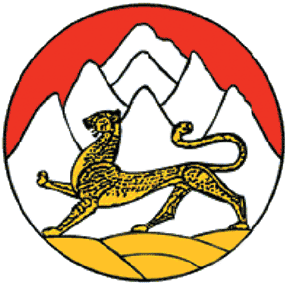 Республика Северная Осетия-Алания Ирафский районГлава администрации Хазнидонского сельского поселенияПОСТАНОВЛЕНИЕот 28.03.2020 года                          № 3	                                             с. ХазнидонОб утверждении Положения  об Оперативном штабе по предупреждению завоза и распространения новой коронавирусной инфекции на территории муниципального образования Хазнидонское сельское поселение Ирафского района РСО-Алания и Плана неотложных мероприятий по предупреждению распространения коронавирусной инфекции на территории муниципального образования Хазнидонское  сельское поселение Ирафского района РСО-Алания.В целях предотвращения угрозы распространения на территории муниципального образования Хазнидонское сельское поселение Ирафского района РСО-Алания новой коронавирусной инфекции (2019-nCoV), в соответствии с пунктом 2 статьи 11 Федерального закона от 21 декабря . № 68-ФЗ «О защите населения и территорий от чрезвычайных ситуаций природного и техногенного характера», пунктом 17 Указа Главы Республики Северная Осетия-Алания от 18 марта . № 80 «О введении режима повышенной готовности в Республике Северная Осетия-Алания», п о с т а н о в л я ю:1.Утвердить прилагаемое Положение об Оперативном штабе по предупреждению завоза и распространения новой коронавирусной инфекции на территории муниципального образования Хазнидонское  сельское поселение Ирафского района РСО-Алания  (Приложение 1).2. Утвердить состав Оперативного штаба по противодействию по предупреждению завоза и распространения новой коронавирусной инфекции на территории муниципального образования Хазнидонское  сельское поселение Ирафского района РСО-Алания  (Приложение 2)3. Утвердить План неотложных мероприятий по предупреждению распространения коронавирусной инфекции на территории муниципального образования Хазнидонское сельское поселение Ирафского района РСО-Алания (Приложение 3).4.  Постановление вступает в силу с момента подписания и подлежит размещению на официальном сайте МО Ирафский район РСО-Алания в разделе нормативно правовые акты  сельского поселения http://amsiraf.ru/index.php/khaznidonskoe-selskoe-poselenie.5. Контроль исполнения настоящего постановления оставляю за собой.Глава муниципального образованияХазнидонское сельское поселение Ирафского района РСО-Алания                                                      З.Б. БетрозовПриложение  1к постановлению главы МО Хазнидонское сельское поселение Ирафского района РСО-Аланияот _______________ № ______ПОЛОЖЕНИЕ об Оперативном штабе по предупреждению завоза и распространения новой коронавирусной инфекции на территории муниципального образования Хазнидонское сельское поселение Ирафского района РСО-Алания.1.Оперативный штаб по предупреждению завоза и распространения новой коронавирусной инфекции на территории муниципального образования Хазнидонское сельское поселение Ирафского района РСО-Алания (далее - Оперативный штаб) образован в целях рассмотрения вопросов, связанных с предупреждением распространения коронавирусной инфекции.2. Оперативный штаб в своей деятельности руководствуется санитарным законодательством Российской Федерации, решениями Республиканского оперативного штаба по предупреждению завоза и распространения новой коронавирусной инфекции на территории Республики Северная Осетия-Алания, созданного на уровне Правительства Республики Северная Осетия-Алания, приказами РОИВ (организации, предприятия).3. Основными задачами Оперативного штаба являются:3.1. рассмотрение проблем деятельности подведомственных и структурных подразделений, связанных с распространением коронавирусной  инфекции (2019-nCoV);3.2. выработка предложений по проведению мероприятий, направленных на предупреждение распространения коронавирусной  инфекции (2019-nCoV) внутри системы РОИВ (организации, предприятия);3.3 организация взаимодействия с органами и организациями, осуществляющими федеральный государственный санитарно-эпидемиологический надзор, органами исполнительной власти Республики Северная Осетия-Алания и другими РОИВ по компетенции.4. Для решения задач, предусмотренных настоящим документом, Оперативный штаб вправе:4.1. запрашивать и получать необходимую информацию у подведомственных подразделений (филиалов, организаций), а также у своих сотрудников;4.2. направлять своих представителей для участия в мероприятиях, проводимых органами государственной власти и местного самоуправления по вопросам, касающимся задач Оперативного штаба;4.3. привлекать к работе специалистов в соответствующих сферах деятельности;4.4. организовывать взаимодействие с органами и организациями  Роспотребнадзора, здравоохранения и другими РОИВ по компетенции;4.5. для приема информации в круглосуточном режиме привлекать ответственного (назначенного) дежурного РОИВ (организации, предприятия);4.6. ежедневно представлять руководителю РОИВ (организации, предприятия) доклад о количестве заболевших новой коронавирусной инфекцией в РОИВ (организации, предприятии) и принимаемых мерах.5. Заседания Оперативного штаба проводит его председатель или один из его заместителей,6. Решения Оперативного штаба оформляются протоколом, который подписывается председательствующим на заседании, и направляется руководителю РОИВ (организации, предприятия).Приложение 2к постановлению главы МО Хазнидонское сельское поселение Ирафского района РСО-Аланияот _______________ № ______Оперативный штаб по противодействию по предупреждению завоза и распространения новой коронавирусной инфекции на территории муниципального образования Хазнидонское сельское поселение Ирафского района РСО-Алания.Приложение 3к постановлению главы МО Хазнидонское сельское поселение Ирафского района РСО-Аланияот _______________ № ______ПЛАНнеотложных мероприятий по предупреждению распространения коронавирусной инфекции на территории муниципального образования Хазнидонское сельское поселение Ирафского района РСО-Алания.Руководитель штаба:Бетрозов З.Б.глава администрации Хазнидонского с/п тел: 89188321091Зам. руководителя штабаКумалагова  З.А.участковый терапевт                тел:89627453565Секретарь:Дзоблаева С.Б.специалист администрации Хазнидонского с/п тел: 89888376715Члены штаба:Тинаева Н.А.патронажная сестра взрослого населениятел: 89888715830Тубеев Р.Сдиректор СОШ с. Хазнидон     тел: 89888387899Тамаева Ф.Г.директор СДК с. Хазнидон       тел: 89280682029Гегкиева Д.ЕБиблиотекарь                             тел: 89188284952Дзоблаева З.Н.начальник почтового отделения с. Хазнидон. тел: 89280674215Гадзаонов А.В.худрук СДК с. Хазнидон          тел: 89187086331Тамаева Т.К.заведующая детсада «Колос» тел: 89286866766Майрансаева А.В.Фельдшер                                   тел: 89280683184Дзираев Д.О.участковый уполномоченный полициител: 89188365340№ п/пМероприятияОтветственный исполнительМероприятия, проводимые в служебных помещенияхМероприятия, проводимые в служебных помещенияхМероприятия, проводимые в служебных помещенияхМероприятия, проводимые в служебных помещениях1.1Организовать ежедневную обработку помещений дезинфицирующими средствами, уделив особое внимание дезинфекции дверных ручек, выключателей, поручней, перил, контактных поверхностей (столов и стульев работников, оргтехники), мест общего пользования (с кратностью обработки каждые 2 часа) - входные группы, комнаты приема пищи, отдыха, санузлы, комнаты и оборудования для занятия спортом и т.п.1.2Обеспечить регулярное (каждые 2 часа) проветривание рабочих помещений, принять меры по обеспечению помещений» где могут одновременно находится какое-то число сотрудников (холлы, служебные залы, столовые и другие) оборудованием для обеззараживания воздуха1.3Обеспечить при возможности более свободную рассадку сотрудников в кабинетах ( между людьми)1.4Исключить использование в служебных помещениях систем кондиционирования и технических систем вентиляции.1.5Обеспечить наличие в санузлах в зонах приема граждан средств гигиены и дезинфекцииМероприятия по дополнительному упорядочиванию рабочего времени и мониторингу состояния здоровья сотрудниковМероприятия по дополнительному упорядочиванию рабочего времени и мониторингу состояния здоровья сотрудниковМероприятия по дополнительному упорядочиванию рабочего времени и мониторингу состояния здоровья сотрудниковМероприятия по дополнительному упорядочиванию рабочего времени и мониторингу состояния здоровья сотрудников2.1Исключить массовое скопления при входе и выходе сотрудников 2.2Обеспечить измерение температуры сотрудников, обслуживающего персонала и посетителей при входе в служебное здание (при температуре 37,2 и выше работник отстраняется от работы и отправляется домой для вызова врача)2.3Обязать отстраненного работника вызвать врача и по итогам проинформировать своего непосредственного руководителя о результатах, в дальнейшем в ежедневном режиме по возможности информировать о своем состоянии здоровья и местонахождении2.4Организовать ведение учета всех сотрудников с выявленными симптомами простудных заболеваний2.5Оказывать содействие сотрудникам в обеспечении соблюдения режима самоизоляции на дому2.6Рассмотреть возможность организации удаленного доступа к информационным ресурсам муниципального образования, ОИВ для выполнения работниками должностных обязанностей при режиме самоизоляции2.7Максимально сократить количество проводимых семинаров, совещаний, выездных совещаний, иных деловых массовых мероприятий, работу различных рабочих групп и комиссий перевести в дистанционный режим (аудио-, видео-формат).Запретить культурно-массовые и спортивные мероприятия.2.8Временно ограничить личный прием граждан. Пришедшим на личный прием рекомендовать обращаться в письменной форме и подавать обращение по почте Российской Федерации или по электронной почте. Разместить данную информацию на стендах, на официальном сайте.2.9Ограничить мероприятия, связанные с проведением конкурсов на замещение вакантных должностей2.10Отметить зарубежные командировки и отпуска с выездом за пределы территории Российской Федерации, максимально ограничить командировки внутри Российской Федерации. Обязать сотрудников, убывающих в отпуск, информировать кадровые подразделения о местах проведения отпуска, маршруте следования.2.11В случае необходимости сотрудникам, имеющим детей в возрасте до 10 лет, находящихся без присмотра и ухода ввиду приостановления деятельности образовательных организаций, предоставлять возможность выполнения служебных обязанностей (обязанностей по трудовому договору) в режиме гибкого или неполного рабочего времени либо дистанционного выполнения служебных обязанностей (обязанностей по трудовому договору) на условиях, согласованных с Главой Муниципального образования.2.12В случае необходимости сотрудникам, указанным в пункте 2.11 настоящего Плана, предоставлять ежегодный оплачиваемый отпуск вне графика отпусков.Мероприятия по взаимодействию с посетителямиМероприятия по взаимодействию с посетителямиМероприятия по взаимодействию с посетителямиМероприятия по взаимодействию с посетителями3.1Обеспечить информирование об особом режиме посещения, способах получения информации по интересующим вопросам без посещения посредством размещения информации в СМИ, интернет-сайте и на информационно-просветительских стендах/стойках3.2В помещениях для посетителей не реже 1 раза в час проводить влажную уборку дезинфицирующими средствами в местах ожидания, информирования, приема и обслуживания, включая обработку столов, стульев, стендов, а также пишущих принадлежностей3.3Разместить на входе в здание бокс для приема входящей корреспонденции (заполненных запросов, заявлений, обращений, налоговых деклараций (расчетов) и т.п.) для последующей регистрации указанных документов3.4При визуальном выявлении в помещении для приема посетителей с симптомами заболевания, предложить гражданину обратиться к врачу и воспользоваться другими доступными способами обращения в учреждение (письменное обращение, интернет-сервисы, обращение в Единый Контакт-центр (при наличии)3.5В зоне приема граждан разместить стенды/памятки по мерам профилактики распространения вируса3.6Обеспечить время нахождения посетителя в помещениях для приема не более 15 минут.3.7Обеспечить изоляцию людей в случае выявления подозрения на ухудшение самочувствия или симптомов заболевания, до приезда бригады скорой медицинской помощиМероприятия, касающиеся взаимодействия со СМИМероприятия, касающиеся взаимодействия со СМИМероприятия, касающиеся взаимодействия со СМИМероприятия, касающиеся взаимодействия со СМИ4.1Организовать ежедневный мониторинг по ситуации, связанной с коронавирусом в рамках информационного поля организации, организовать ежедневный сбор информации о случаях заболеваний новым коронавирусом среди сотрудников органов местного самоуправления муниципального образования и принимаемых мерах по недопущению распространения инфекции4.2Обеспечить размещение информации на сайте о мерах, применяемых в муниципальном образовании в связи с эпидемиологической обстановкой